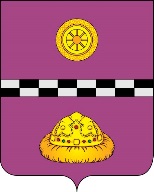 ПОСТАНОВЛЕНИЕ  от 12 декабря 2022 г.                                  ПРОЕКТ                                                       № 539 Руководствуясь Федеральным законом Российской Федерации от 27.07.2010                   № 210-ФЗ «Об организации предоставления государственных и муниципальных услуг», постановлением администрации муниципального района «Княжпогостский» от 25.06.2020 № 480 «Об утверждении Реестра муниципальных услуг, предоставляемых администрацией муниципального района «Княжпогостский»ПОСТАНОВЛЯЮ:1. Утвердить административный регламент предоставления муниципальной услуги «Выдача справки-расчета по определению годовой потребности в твердом топливе гражданам, проживающим в домах с печным отоплением на территории муниципального района «Княжпогостский».2. Настоящее постановление вступает в силу со дня его принятия, подлежит официальному опубликованию и размещению на официальном сайте муниципального района «Княжпогостский».3. Контроль за исполнением настоящего постановления возложить на первого заместителя руководителя администрации муниципального района «Княжпогостский»          М. В. Ховрина.Глава МР «Княжпогостский» - руководитель администрации                                                                                     А. Л. Немчинов                                                                                                                                                                  Приложение № 1 к постановлению администрацииМР «Княжпогостский»                                                                                                                 от  12 декабря  № 539                   Административный регламент предоставления муниципальной услуги«Выдача справки-расчета по определению годовой потребности в твердом топливе гражданам, проживающим в домах с печным отоплением на территории муниципального района «Княжпогостский»I. Общие положенияПредмет регулирования административного регламента. Административный регламент предоставления муниципальной услуги (далее - административный регламент) «Выдача справки-расчета по определению годовой потребности в твердом топливе гражданам, проживающим в домах с печным отоплением на территории муниципального района «Княжпогостский» (далее - муниципальная услуга), определяет порядок, сроки и последовательность действий (административных процедур), администрации сельского поселения «Шошка», администрации сельского поселения «Иоссер», администрации сельского поселения «Тракт», администрации сельского поселения «Мещура», администрации сельского поселения «Чиньяворык», администрации сельского поселения «Серегово», администрации сельского поселения «Турья», формы контроля за исполнением административного регламента, ответственность должностных лиц администрации, предоставляющих муниципальную услугу, за несоблюдение ими требований административного регламента при выполнении административных процедур (действий), порядок обжалования решений и действий (бездействия) органа, предоставляющего муниципальную услугу, а также должностных лиц, муниципальных служащих. Настоящий административный регламент разработан в целях упорядочения административных процедур и административных действий, повышения качества предоставления и доступности муниципальной услуги, устранения избыточных действий и избыточных административных процедур, сокращения количества документов, представляемых заявителями для получения муниципальной услуги, применения новых оптимизированных форм документов, снижения количества взаимодействий заявителей с должностными лицами, сокращения срока предоставления муниципальной услуги, а также сроков исполнения отдельных административных процедур и административных действий в рамках предоставления муниципальной услуги, если это не противоречит действующему законодательству. 1.2. Круг заявителей. Заявителями являются физические лица. От имени заявителя для получения муниципальной услуги может выступать лицо, имеющее такое право в соответствии с законодательством Российской Федерации, либо в силу наделения его заявителем в порядке, установленном законодательством Российской Федерации, соответствующими полномочиями. 1.3. Требования к порядку информирования о предоставлении муниципальной услуги. Порядок получения информации лицами, заинтересованными в предоставлении муниципальной услуги, по вопросам предоставления муниципальной услуги и услуг, которые являются необходимыми и обязательными для предоставления муниципальной услуги, сведений о ходе предоставления указанных услуг, в том числе с использованием федеральной государственной информационной системы «Единый портал государственных и муниципальных услуг» (gosuslugi.ru) (далее - Единый портал государственных и муниципальных услуг), официального сайта администрации. Информацию по вопросам предоставления муниципальной услуги, в том числе сведения о ходе предоставления муниципальной услуги, лица, заинтересованные в предоставлении муниципальной услуги, могут получить непосредственно: - в администрациях сельских поселений муниципального района «Княжпогостский»; - по справочным телефонам; - в информационно-телекоммуникационной сети «Интернет»; - направив письменное обращение через организацию почтовой связи либо по электронной почте. Лица, заинтересованные в предоставлении муниципальной услуги, вправе получить по телефону информацию по вопросам предоставления муниципальной услуги в вежливой форме, быстро, четко и по существу поставленного вопроса. Информирование по вопросам предоставления муниципальной услуги по телефону не должно превышать 10 минут. При обращении лиц, заинтересованных в предоставлении муниципальной услуги, посредством электронной почты ответы направляются в форме электронного документа по адресу электронной почты, указанному в обращении, или в письменной форме по почтовому адресу, указанному в обращении (если ответ в соответствии с обращением должен быть направлен в письменной форме через организацию почтовой связи).Информация по вопросам предоставления услуг, которые являются необходимыми и обязательными для предоставления муниципальной услуги, не предоставляется в связи с отсутствием услуг, необходимых и обязательных для предоставления муниципальной услуги, предоставляемых отраслевыми (функциональными), территориальными органами администрации, организациями и учреждениями, подведомственными администрации.II. Предоставление муниципальной услуги2.1. Наименование муниципальной услуги. «Выдача справки-расчета по определению годовой потребности в твердом топливе гражданам, проживающим в домах с печным отоплением на территории муниципального района «Княжпогостский». 2.2. Наименование органа и организаций, участвующих в предоставлении муниципальной услуги.Наименования органов и организаций, участвующих в предоставлении муниципальной услуги: - администрация сельского поселения «Шошка»;          - администрация сельского поселения «Иоссер»;           - администрация сельского поселения «Тракт»;           - администрация сельского поселения «Мещура»;           - администрация сельского поселения «Чиньяворык»;           - администрация сельского поселения «Серегово»;          - администрация сельского поселения «Турья».В части приема, регистрации заявления (запроса) и прилагаемых к нему документов заявителя, необходимых для предоставления муниципальной услуги, предоставления муниципальной услуги, выдачи заявителю результата муниципальной услуги.2.3. Результат предоставления муниципальной услуги.Результатом предоставления муниципальной услуги является:1. Выдача справки-расчета по определению годовой потребности в твердом топливегражданам, проживающим в домах с печным отоплением на территории муниципального района «Княжпогостский».2. Выдача уведомления об отказе в предоставлении муниципальной услуги.2.4. Срок предоставления муниципальной услуги.Срок предоставления муниципальной услуги составляет 14 рабочих дней, исчисляемых со дня регистрации заявления (запроса) с документами, необходимыми для предоставления муниципальной услуги.Срок выдачи заявителю принятого решения о предоставлении муниципальной услуги или отказе в предоставлении муниципальной услуги составляет 2 рабочих дня со дня его поступления.2.5. Перечень нормативных правовых актов, регулирующих отношения, возникающие в связи с предоставлением муниципальной услуги.Предоставление муниципальной услуги осуществляется в соответствии со следующими нормативными правовыми актами:- Конституция Российской Федерации;- Налоговый кодекс Российской Федерации от 31.07.1998 № 146-ФЗ;- Федеральный закон от 27.07.2010 № 210-ФЗ «Об организации предоставления государственных и муниципальных услуг»;- Конституция Республики Коми от 17.02.1994;- Устав МО МР «Княжпогостский».2.6. Перечень документов, необходимых в соответствии с нормативными правовыми актами для предоставления муниципальной услуги и услуг, которые являются необходимыми и обязательными для предоставления муниципальной услуги, подлежащих представлению заявителем, способы их получения заявителем, в том числе в электронной форме, порядок их представленияДля получения муниципальной услуги заявитель подает в администрацию сельского поселения по месту жительства, на порталы государственных и муниципальных услуг (функций) заявление о предоставлении муниципальной услуги по рекомендуемой форме, приведенной в Приложении 1 к настоящему административному регламенту, а также следующие документы:1. Доверенность, оформленная в соответствии с действующим законодательством, и (или) иной документ, подтверждающий полномочия представителя (законного представителя) (1 экз., копия (с представлением оригинала), копия возврату не подлежит) (представляется в случае, если заявление подписывается представителем заявителя (законным представителем).2. Документ, удостоверяющий личность заявителя (представителя заявителя) (1 экз., копия (с представлением оригинала), копия возврату не подлежит).3. Документы, подтверждающие отсутствие в жилом помещении центрального отопления:- технический паспорт жилого помещения или технический план здания или справка Республиканского бюро технической инвентаризации о наличии в жилом помещении печного отопления (1 экз., копия (с представлением оригинала), копия возврату не подлежит) (представляется в случае, если заявителями являются жильцы индивидуальных (частных) жилых домов);- технический паспорт жилого помещения или справка из управляющей компании о наличии в жилом помещении печного отопления, с указанием общей площади жилого помещения или справка из Республиканского бюро технической инвентаризации о наличии в жилом помещении печного отопления (1 экз., копия (с представлением оригинала), копия возврату не подлежит) (представляется в случае, если заявителями являются жильцы квартир с печным отоплением).Перечень документов, необходимых для предоставления необходимых и обязательных услуг, определяется организациями, предоставляющими необходимые и обязательные услуги, в соответствии с действующим законодательством.2.6.1. Документы, необходимые для предоставления муниципальной услуги, указанные в пунктах 2.6, 2.7 настоящего административного регламента, могут быть представлены заявителем следующими способами:         - лично в администрацию сельского поселения «Шошка», «Иоссер», «Тракт», «Мещура», «Чиньяворык», «Серегово», «Турья».         - посредством почтового отправления;         - через порталы государственных и муниципальных услуг (функций).2.6.2. Варианты представления документов, необходимых для предоставления муниципальной услуги, указанных в пунктах 2.6, 2.7 настоящего административного регламента:- при личном обращении в администрацию заявитель представляет оригиналы и (или) копии документов, согласно требованиям, указанным в пунктах 2.6 и 2.7 настоящего административного регламента;- при направлении заявления и документов, необходимых для предоставления муниципальной услуги, через отделение почтовой связи, удостоверение верности копий документов и свидетельствование подлинности подписи заявителя на заявлении осуществляется в порядке, установленном федеральным законодательством;- документы, необходимые для предоставления муниципальной услуги, могут быть представлены заявителем в форме электронных документов, с использованием порталов государственных и муниципальных услуг (функций) и (или) иных электронных сервисов предоставления муниципальных услуг в сети «Интернет»Запрос о предоставлении муниципальной услуги может быть направлен в форме электронного документа, подписанного электронной подписью в соответствии с требованиями Федерального закона от 06.04.2011 № 63-ФЗ «Об электронной подписи».В электронной форме муниципальные услуги предоставляются способами, предусмотренными частью 2 статьи 19 Федерального закона № 210-ФЗ, с использованием единого портала государственных и муниципальных услуг, региональных порталов государственных и муниципальных услуг, официального сайта Органа(http://kortkeros.ru) в соответствии с нормативными правовыми актами, устанавливающими порядок предоставления муниципальных услуг.В целях предоставления муниципальной услуги установление личности заявителя может осуществляться в ходе личного приема посредством предъявления паспорта гражданина Российской Федерации либо иного документа, удостоверяющего личность, в соответствии с законодательством Российской Федерации или посредством идентификации и аутентификации в органах, предоставляющих государственные услуги, органах, предоставляющих муниципальные услуги, многофункциональных центрах с использованием информационных технологий, предусмотренных частью 18 статьи 14.1 Федерального закона от 27 июля 2006 года № 149-ФЗ «Об информации, информационных технологиях и о защите информации».При предоставлении муниципальной услуги в электронной форме идентификация и аутентификация могут осуществляться посредством: - единой системы идентификации и аутентификации или иных государственных информационных систем, если такие государственные информационные системы в установленном Правительством Российской Федерации порядке обеспечивают взаимодействие с единой системой идентификации и аутентификации, при условии совпадения сведений о физическом лице в указанных информационных системах;           - единой системы идентификации и аутентификации и единой информационной системы персональных данных, обеспечивающей обработку, включая сбор и хранение, биометрических персональных данных, их проверку и передачу информации о степени их соответствия предоставленным биометрическим персональным данным физического лица2.7. Перечень документов, необходимых в соответствии с нормативными правовыми актами для предоставления муниципальной услуги, которые находятся в распоряжении государственных органов, органов местного самоуправления и иных органов, участвующих в предоставлении муниципальной услуги, которые заявитель вправе представить по собственной инициативе.1. Документ, содержащий сведения о регистрации по месту жительства или месту пребывания гражданина Российской Федерации (1 экз., копия (с представлением оригинала), копия возврату не подлежит).2.Справка с ресурсоснабжающей организации об отсутствии централизованного теплоснабжения (требуется ежегодно).Заявитель вправе представить указанные документы и информацию в органы, предоставляющие муниципальные услуги, по собственной инициативе. Непредставление заявителем документов, указанных в пункте 2.7 настоящего административного регламента, не является основанием для отказа в предоставлении муниципальной услуги.2.8. Указание на запрет требовать от заявителя.Нельзя требовать от заявителя:- представления документов и информации или осуществления действий, представление или осуществление которых не предусмотрено нормативными правовыми актами, регулирующими отношения, возникающие в связи с предоставлением муниципальной услуги;- представления документов и информации, в том числе подтверждающих внесение заявителем платы за предоставление муниципальных услуг, которые находятся в распоряжении органов, предоставляющих государственные услуги, органов, предоставляющих муниципальные услуги, иных государственных органов, органов местного самоуправления либо подведомственных государственным органам или органам местного самоуправления организаций, участвующих в предоставлении предусмотренных частью 1 статьи 1 Федерального закона № 210-ФЗ государственных и муниципальных услуг, в соответствии с нормативными правовыми актами Российской Федерации, нормативными правовыми актами субъектов Российской Федерации, муниципальными правовыми актами, за исключением документов, включенных в определенный частью 6 статьи 7 Федерального закона № 210-ФЗ перечень документов. Заявитель вправе представить указанные документы и информацию в органы, предоставляющие муниципальные услуги, по собственной инициативе;- осуществления действий, в том числе согласований, необходимых для получения муниципальных услуг и связанных с обращением в иные государственные органы, органы местного самоуправления, организации, за исключением получения услуг и получения документов и информации, предоставляемых в результате предоставления таких услуг, включенных в перечни, указанные в части 1 статьи 9 Федерального закона № 210-ФЗ;- представления документов и информации, отсутствие и (или) недостоверность которых не указывались при первоначальном отказе в приеме документов, необходимых для предоставления муниципальной услуги, либо в предоставлении муниципальной услуги, за исключением следующих случаев:а) изменение требований нормативных правовых актов, касающихся предоставления муниципальной услуги, после первоначальной подачи заявления (запроса) о предоставлении муниципальной услуги;б) наличие ошибок в заявлении (запросе) о предоставлении муниципальной услуги и документах, поданных заявителем после первоначального отказа в приеме документов, необходимых для предоставления муниципальной услуги, либо в предоставлении муниципальной услуги и не включенных в представленный ранее комплект документов;в) истечение срока действия документов или изменение информации после первоначального отказа в приеме документов, необходимых для предоставления муниципальной услуги, либо в предоставлении муниципальной услуги;г) выявление документально подтвержденного факта (признаков) ошибочного или противоправного действия (бездействия) должностного лица органа, предоставляющего муниципальную услугу, муниципального служащего, работника организации, предусмотренной частью 1.1 статьи 16 Федерального закона № 210-ФЗ, при первоначальном отказе в приеме документов, необходимых для предоставления муниципальной услуги, либо в предоставлении муниципальной услуги, о чем в письменном виде за подписью руководителя органа, предоставляющего муниципальную услугу, либо руководителя организации, предусмотренной частью 1.1 статьи 16 Федерального закона № 210-ФЗ, уведомляется заявитель, а также приносятся извинения за доставленные неудобства;д) требовать от заявителя предоставления на бумажном носителе документов и информации, электронные образы которых ранее были заверены в соответствии с пунктом 7.2 части 1 статьи 16 Федерального закона № 210-ФЗ, за исключением случаев, если нанесение отметок на такие документы либо их изъятие является необходимым условием предоставления муниципальной услуги, и иных случаев, установленных федеральными законами.2.9. Перечень оснований для отказа в приеме документов, необходимых для предоставления муниципальной услуги.Основания для отказа в приеме документов, необходимых для предоставления муниципальной услуги, указанных в пункте 2.6 настоящего административного регламента, не предусмотрены.2.10. Перечень оснований для приостановления или отказа в предоставлении муниципальной услуги.2.10.1. Основания для приостановления предоставления муниципальной услуги не предусмотрены.2.10.2. Перечень оснований для отказа в предоставлении муниципальной услуги:1. Отсутствие в доме печного отопления.2. Отсутствие документов (сведений) о регистрации по месту жительства или месту пребывания гражданина Российской Федерации, обратившегося за получением муниципальной услуги, в доме (квартире) с печным отоплением.3. Наличие централизованной системы отопления в доме.4. Повторное обращение заявителя, получившего справку-расчет по определению годовой потребности в твердом топливе гражданам, проживающим в домах с печным отоплением на территории муниципального района «Княжпогостский» в текущем году.         5. Обращение заявителя за предоставлением муниципальной услуги по адресу индивидуального (частного) дома, по которому уже ранее в течение текущего расчетного года выдавалась справка-расчет по определению годовой потребности в твердом топливе гражданам, проживающим в домах с печным отоплением.	После устранения оснований для отказа в предоставлении муниципальной услуги в случаях, предусмотренных подпунктом 2.10.2 пункта 2.10 настоящего административного регламента, заявитель вправе повторно обратиться за представлением муниципальной услуги.2.11. Перечень услуг, которые являются необходимыми и обязательными для предоставления муниципальной услуги, в том числе сведения о документе (документах), выдаваемом (выдаваемых) организациями, участвующими в предоставлении муниципальной услуги.1. Выдача доверенности, оформленной надлежащим образом, и (или) иного документа, подтверждающего полномочия представителя (законного представителя) (Доверенность, оформленная надлежащим образом, и (или) иной документ, подтверждающий полномочия представителя (законного представителя).2. Выдача технического паспорта жилого помещения или технического плана здания или справки из Республиканского бюро технической инвентаризации о наличии в жилом помещении печного отопления или справки из Управляющей компании о наличии в жилом помещении печного отопления (Технический паспорт жилого помещения, технический план здания, справка из Республиканского бюро технической инвентаризации о наличии в жилом помещении печного отопления, справка из Управляющей компании о наличии в жилом помещении печного отопления).Услуги, указанные в настоящем пункте, предоставляются организациями по самостоятельным обращениям заявителей.2.12. Порядок, размер и основания взимания государственной пошлины или иной платы, взимаемой за предоставление муниципальной услуги.Муниципальная услуга предоставляется бесплатно.2.13. Порядок, размер и основания взимания платы за предоставление услуг, которые являются необходимыми и обязательными для предоставления муниципальной услуги, включая информацию о методике расчета размера такой платы.Услуги, которые являются необходимыми и обязательными для предоставления муниципальной услуги, оплачиваются заявителем в порядке и размере, которые установлены нормативными правовыми актами.2.14. Иные требования, в том числе учитывающие особенности предоставления муниципальной услуги по принципу «одного окна» и особенности предоставления муниципальной услуги в электронном виде.Сведения о предоставлении муниципальной услуги и форма заявления (запроса) для предоставления муниципальной услуги размещаются на официальном сайте района (www.mrk11.ru), порталах государственных и муниципальных услуг (функций).Предоставление муниципальной услуги посредством порталов государственных и муниципальных услуг (функций) осуществляется путем заполнения интерактивной формы заявления (запроса) о предоставлении муниципальной услуги и представления документов, необходимых для предоставления муниципальной услуги.Требования к форматам заявлений (запросов) и иных документов, представляемых в форме электронных документов, необходимых для предоставления муниципальных услуг.1) Электронные документы представляются в следующих форматах:а) xml - для формализованных документов;б) doc, docx, odt, pdf, jpg, jpeg - для документов с текстовым и графическим содержанием;в) xls, xlsx, ods - для документов, содержащих расчеты;г) zip - для набора документов. Архив может включать файлы с форматами: xml, doc, docx, odt, pdf, jpg, jpeg, xls, xlsx, ods.2) Допускается формирование электронного документа путем сканирования с оригинала документа с сохранением ориентации оригинала документа в разрешении 300 dpi (масштаб 1:1) с использованием следующих режимов:а) «черно-белый» (при отсутствии в документе графических изображений и (или) цветного текста);б) «оттенки серого» (при наличии в документе графических изображений, отличных от цветного графического изображения);в) «цветной» или «режим полной цветопередачи» (при наличии в документе цветных графических изображений либо цветного текста).3) Наименование файлов должно соответствовать смыслу содержания документа.4) Максимально допустимый размер всех электронных документов в одном заявлении (запросе) не должен превышать 100 Мбайт.При обращении в электронной форме за получением муниципальной услуги заявление и прилагаемые нему документы подписываются тем видом электронной подписи, допустимость использования которых установлена федеральными законами, регламентирующими порядок предоставления муниципальной услуги.В случаях если указанными федеральными законами используемый вид электронной подписи не установлен, вид электронной подписи определяется в соответствии с критериями определения видов электронной подписи, использование которых допускается при обращении за получением государственных и муниципальных услуг, согласно постановлению Правительства Российской Федерации от 25 июня 2012 г. № 634.В случае если при обращении в электронной форме за получением муниципальной услуги идентификация и аутентификация заявителя - физического лица осуществляются с использованием единой системы идентификации и аутентификации, то заявитель имеет право использовать простую электронную подпись при обращении в электронной форме за получением муниципальной услуги при условии, что при выдаче ключа простой электронной подписи личность физического лица установлена при личном приеме.III. Состав, последовательность и сроки выполнения административных процедур (действий), требования к порядку их выполнения, в том числе особенности выполнения административных процедур (действий) в электронной формеПредоставление муниципальной услуги включает в себя следующие административные процедуры: - администрации сельских поселений ведут прием и регистрацию заявления и прилагаемых к нему документов, необходимых для предоставления муниципальной услуги;- направление (при необходимости) межведомственных запросов;- принятие решения о предоставлении муниципальной услуги или отказе в предоставлении муниципальной услуги;- выдача заявителю результата предоставления муниципальной услуги.Основанием для начала предоставления муниципальной услуги служат поступившие заявление и прилагаемые к нему документы, необходимые для предоставления муниципальной услуги3.1. Прием и регистрация заявления и прилагаемых к нему документов, необходимых для предоставления муниципальной услуги.Основанием для начала исполнения административной процедуры является обращение заявителя в администрацию сельского поселения по месту жительства с заявлением и прилагаемыми к нему документами, необходимыми для предоставления муниципальной услуги.Направление заявления и прилагаемых к нему документов, необходимых для предоставления муниципальной услуги, в электронном виде осуществляется через личные кабинеты порталов государственных и муниципальных услуг (функций).При направлении заявления и прилагаемых к нему документов, необходимых для предоставления муниципальной услуги, через порталы государственных и муниципальных услуг (функций), днем их получения является день регистрации заявления на порталах государственных и муниципальных услуг (функций).Электронное сообщение, отправленное через личный кабинет порталов государственных и муниципальных услуг (функций), идентифицирует заявителя, является подтверждением выражения им своей воли.При обращении заявителя за предоставлением муниципальной услуги, заявителю разъясняется информация:- о сроках предоставления муниципальной услуги;- о требованиях, предъявляемых к форме и перечню документов, необходимых для предоставления муниципальной услуги.Ответственный за прием документов, осуществляет следующие действия в ходе приема от заявителя заявления и документов, необходимых для предоставления муниципальной услуги:- устанавливает предмет обращения, проверяет документ, удостоверяющий личность;- проверяет полномочия заявителя;-проверяет наличие всех документов, необходимых для предоставления муниципальной услуги, которые заявитель обязан предоставить самостоятельно в соответствии с пунктом 2.6 настоящего административного регламента;- при соответствии заявления и прилагаемых к нему документов, необходимых для предоставления муниципальной услуги, требованиям настоящего административного регламента, оформляет расписку о приеме заявления и документов, необходимых для предоставления муниципальной услуги, по установленной форме в 2-х экземплярах.В расписке указывается:- регистрационный номер;- дата представления документов;- Ф.И.О. заявителя;- адрес регистрации;- адрес для почтовой корреспонденции;- адрес электронной почты;- номер телефона;- наименование муниципальной услуги;- перечень документов с указанием их наименования, реквизитов;- количество экземпляров и страниц каждого из представленных документов (оригиналов и их копий);- дата выдачи результата муниципальной услуги;- фамилия и инициалы специалиста, принявшего документы, а также его подпись;- подпись и расшифровка подписи заявителя.Первый экземпляр расписки передается заявителю, второй прикладывается к заявлению и прилагаемым к нему документам, необходимым для предоставления муниципальной услуги. Результатом выполнения административной процедуры являются зарегистрированные заявление и документы, необходимые для предоставления муниципальной услуги.3.2. Направление межведомственных запросов.Основанием для начала осуществления административной процедуры является получение специалистом, ответственным за межведомственное взаимодействие, от специалиста отдела, ответственного за прием документов, информации об отсутствии одного или нескольких документов, указанных в пункте 2.7 настоящего административного регламента.Специалист администрации сельского поселения направляет запросы по каналам межведомственного взаимодействия в государственные органы субъектов Российской Федерации, органы местного самоуправления, территориальные государственные внебюджетные фонды либо подведомственные государственным органам субъектов Российской Федерации или органам местного самоуправления организации, участвующие в предоставлении предусмотренных частью 1 статьи 1 Федерального закона Российской Федерации от 27.07.2010 № 210-ФЗ «Об организации предоставления государственных и муниципальных услуг» государственных или муниципальных услуг, не позднее 5 рабочих дней со дня приема заявления и прилагаемых к нему документов, необходимых для предоставления муниципальной услуги.Межведомственный запрос оформляется и направляется в соответствии с порядком межведомственного информационного взаимодействия, предусмотренным действующим законодательством.Направление межведомственного запроса осуществляется одним из следующих способов:- курьером;- через систему электронную почту;- иными способами, не противоречащими действующему законодательству.Срок выполнения административной процедуры составляет 5 рабочих дней.Результатом выполнения административной процедуры является направленный межведомственный запрос.Контроль за направлением межведомственного запроса, получением ответа на межведомственный запрос осуществляет специалист администрации сельского поселения.3.3. Принятие решения о предоставлении муниципальной услуги или отказе в предоставлении муниципальной услуги.Основанием для начала исполнения административной процедуры является заявление и прилагаемые к нему документы, необходимых для предоставления муниципальной услуги. Специалист администрации сельского поселения, ответственный за предоставление муниципальной услуги (далее - специалист), рассматривает поступившие заявление и прилагаемые к нему документы, необходимые для предоставления муниципальной услуги (далее - документы).3.3.1. В случае отсутствия оснований для отказа в предоставлении муниципальной услуги, специалист готовит справку-расчет по определению годовой потребности в твердом топливе гражданам, проживающим в домах с печным отоплением (далее - справка-расчет) по форме, приведенной в Приложении № 3 к настоящему административному регламенту, и направляет ее на подписание главе сельского поселения. Подписанная справка-расчет регистрируется в установленном порядке.Расчет по определению годовой потребности в твердом топливе осуществляется на основании сведений, полученных в рамках межведомственного информационного взаимодействия, а именно: с учетом данных, подтверждающих сведения о регистрации по месту жительства или месту пребывания гражданина Российской Федерации, указанные в заявлении о предоставлении муниципальной услуги.3.3.2. В случае наличия оснований для отказа в предоставлении муниципальной услуги, указанных в п. 2.10.2 настоящего регламента, специалист готовит уведомление об отказе в предоставлении муниципальной услуги в виде письма за подписью главы сельского поселения.Срок выполнения административной процедуры составляет 7 рабочих дней.Результатом выполнения административной процедуры является принятие решения о предоставлении муниципальной услуги или отказе в предоставлении муниципальной услуги.Фиксацией результата выполненной административной процедуры является подписанный документ, подтверждающий решение о предоставлении муниципальной услуги или отказе в предоставлении муниципальной услуги. 3.4. Выдача заявителю результата предоставления муниципальной услуги.Специалист администрации сельского поселения ответственный за выдачу результата предоставления муниципальной услуги, информирует заявителя о готовности результата предоставления муниципальной услуги по телефону или посредством отправления электронного сообщения на указанный заявителем адрес электронной почты.Если заявитель обратился за предоставлением муниципальной услуги через порталы государственных и муниципальных услуг (функций), то информирование осуществляется также через порталы государственных и муниципальных услуг (функций).При выдаче результата предоставления муниципальной услуги специалист администрации, ответственный за выдачу результата предоставления муниципальной услуги:- проверяет документ, удостоверяющий личность заявителя, наличие соответствующих полномочий на получение результата муниципальной услуги;- выдает результат муниципальной услуги при предоставлении заявителем расписки;- в случае утери заявителем расписки специалист, ответственный за выдачу результата муниципальной услуги, распечатывает новый экземпляр расписки, на которой заявитель делает надпись «оригинал расписки утерян», ставит дату и подпись;- в случае если за получением результата муниципальной услуги обращается представитель заявителя, специалист, ответственный за выдачу результата муниципальной услуги, указывает на расписке номер и дату документа, подтверждающего его полномочия, или если представлять интересы заявителя, уполномочено новое лицо, не указанное в расписке, делает копию документа, подтверждающего его полномочия;- получение результата муниципальной услуги заявитель подтверждает личной подписью с расшифровкой в соответствующей графе на экземплярах расписки. Если заявитель обратился за предоставлением муниципальной услуги, через отделение почтовой связи, то результат муниципальной услуги направляется заявителю заказным письмом с уведомлением.Срок выполнения административной процедуры составляет 3 рабочих дня.Результатом исполнения административной процедуры является выдача заявителю результата муниципальной услуги.Фиксацией результата выполненной административной процедуры является внесение в «Журнал регистрации муниципальных услуг» информации о фактической дате выдачи результата муниципальной услуги.Заявитель вправе отозвать свое заявление на получение муниципальной услуги в любой момент рассмотрения, согласования или подготовки результата муниципальной услуги, обратившись с соответствующим заявлением в администрацию сельского поселения. В этом случае заявление и прилагаемые к нему документы, необходимые для предоставления муниципальной услуги, принятые от заявителя, подлежат возврату заявителю в полном объеме, о чем в расписке делается соответствующая отметка.Техническая ошибка (описка, опечатка, грамматическая или арифметическая ошибка либо подобная ошибка), содержащаяся в документе, подтверждающем результат муниципальной услуги, подлежит исправлению в случае поступления в администрацию от заявителя на получение муниципальной услуги или лица, действующего на основании доверенности, оформленной надлежащим образом и (или) иного документа, подтверждающего полномочия представителя (законного представителя), заявления о такой ошибке в произвольной форме. Заявление направляется в администрацию по почте, электронной почте или лично. Техническая ошибка в документе, подтверждающем результат муниципальной услуги, подлежит исправлению в срок не более чем 30 календарных дней со дня регистрации в администрации вышеуказанного заявления. Документ с внесенными исправлениями или решение об отклонении заявления выдается заявителю лично или направляется посредством почтового отправления по указанному в заявлении почтовому адресу.IV. Формы контроля за исполнением административного регламента4.1. Текущий контроль за соблюдением исполнения ответственными должностными лицами положений настоящего административного регламента и иных нормативных правовых актов, устанавливающих требования к предоставлению муниципальной услуги, а также принятием ими решений осуществляет глава сельского поселения.4.2. Контроль за полнотой и качеством предоставления муниципальной услуги включает в себя проведение плановых и внеплановых проверок, выявление и устранение нарушений прав заявителей, рассмотрение, принятие решений и подготовку ответов на обращения заявителей, содержащие жалобы на решения, действия (бездействие) должностных лиц, ответственных за организацию работы по предоставлению муниципальной услуги.Для проведения проверок при администрации создается комиссия, в состав которой входят должностные лица администрации, осуществляющие координацию деятельности администрации по предоставлению муниципальных услуг и другие заинтересованные лица. Плановые проверки проводятся не чаще 1 раза в 2 года. Внеплановые проверки проводятся в связи с поступлением в администрацию обращений физических и юридических лиц с жалобами на нарушение их прав и законных интересов при предоставлении муниципальной услуги.Результаты деятельности комиссии оформляются в виде акта, который составляется в 2 экземплярах и подписывается должностными лицами администрации, проводившими проверку. В акте должны быть отмечены выявленные недостатки и предложения по их устранению.При проведении внеплановых проверок, первый экземпляр акта приобщается к материалам проверки, второй экземпляр не позднее 5 рабочих дней со дня завершения проверки направляется заявителю (представителю заявителя, действующего на основании доверенности, оформленной надлежащим образом и (или) иного документа, подтверждающего полномочия представителя (законного представителя) заказным почтовым отправлением с уведомлением о вручении.4.3. По результатам проведенных проверок, в случае выявления нарушений прав заявителей, осуществляется привлечение виновных лиц к ответственности в соответствии с действующим законодательством Российской Федерации.4.4. Контроль за предоставлением муниципальной услуги может быть осуществлен со стороны граждан, их объединений и организаций и включает в себя организацию и проведение совместных мероприятий (семинаров, проблемных дискуссий, «горячих линий», конференций, «круглых» столов). Рекомендации и предложения по вопросам предоставления муниципальной услуги, выработанные в ходе проведения таких мероприятий, учитываются администрацией сельского поселения «Шошка», администрацией сельского поселения «Иоссер», администрацией сельского поселения «Тракт», администрацией сельского поселения «Мещура», администрации сельского поселения «Чиньяворык», администрации сельского поселения «Серегово», администрацией сельского поселения «Турья» в дальнейшей работе по предоставлению муниципальной услуги.V. Досудебный (внесудебный) порядок обжалования решенийи действий (бездействия) органа, предоставляющегомуниципальную услугу, а также должностных лиц,муниципальных служащих5.1. Заявители имеют право на обжалование решений и действий (бездействия) органа, предоставляющего муниципальную услугу, а также должностных лиц, принятых (осуществляемых) в ходе исполнения муниципальной услуги, в досудебном порядке.Рекомендуемая форма жалобы приведена в Приложении № 2 к настоящему административному регламенту.5.2. Заявитель может обратиться с жалобой, в том числе в следующих случаях:1) нарушение срока регистрации запроса заявителя о предоставлении муниципальной услуги, запроса;2) нарушение срока предоставления муниципальной услуги;3) требование у заявителя документов или информации либо осуществления действий, представление или осуществление которых не предусмотрено нормативными правовыми актами Российской Федерации, нормативными правовыми актами Республики Коми, муниципальными правовыми актами для предоставления муниципальной услуги;4) отказ в приеме документов, предоставление которых предусмотрено нормативными правовыми актами Российской Федерации, нормативными правовыми актами Республики Коми, муниципальными правовыми актами для предоставления муниципальной услуги, у заявителя;5) отказ в предоставлении муниципальной услуги, если основания отказа не предусмотрены федеральными законами и принятыми в соответствии с ними иными нормативными правовыми актами Российской Федерации, законами и иными нормативными правовыми актами Республики Коми, муниципальными правовыми актами;6) затребование с заявителя при предоставлении муниципальной услуги платы, не предусмотренной нормативными правовыми актами Российской Федерации, нормативными правовыми актами Республики Коми, муниципальными правовыми актами;7) отказ органа, предоставляющего муниципальную услугу, должностного лица органа, предоставляющего муниципальную услугу, в исправлении допущенных опечаток и ошибок в выданных в результате предоставления муниципальной услуги документах либо нарушение установленного срока таких исправлений;8) нарушение срока или порядка выдачи документов по результатам предоставления муниципальной услуги;9) приостановление предоставления муниципальной услуги, если основания приостановления не предусмотрены федеральными законами и принятыми в соответствии с ними иными нормативными правовыми актами Российской Федерации, законами и иными нормативными правовыми актами субъектов Российской Федерации, муниципальными правовыми актами;10) требование у заявителя при предоставлении муниципальной услуги документов или информации, отсутствие и (или) недостоверность которых не указывались при первоначальном отказе в приеме документов, необходимых для предоставления муниципальной услуги, либо в предоставлении муниципальной услуги, за исключением случаев, предусмотренных пунктом 4 части 1 статьи 7 Федерального закона № 210-ФЗ.5.3. Жалоба на решения и действия (бездействие) органа, предоставляющего муниципальную услугу, должностного лица органа, предоставляющего муниципальную услугу, муниципального служащего, руководителя органа, предоставляющего муниципальную услугу, может быть направлена по почте, МФЦ, с использованием информационно-телекоммуникационной сети «Интернет», порталов государственных и муниципальных услуг (функций) портала федеральной государственной информационной системы, обеспечивающей процесс досудебного (внесудебного) обжалования решений и действий (бездействия), совершенных при предоставлении государственных и муниципальных услуг органами, предоставляющими государственные и муниципальные услуги, их должностными лицами) с использованием информационно-телекоммуникационной сети «Интернет», а также может быть принята при личном приеме заявителя.Жалоба подается в письменной форме на бумажном носителе, в электронной форме в орган, предоставляющий муниципальную услугу. Жалобы на решения руководителя органа, предоставляющего муниципальную услугу, подаются в вышестоящий орган (при его наличии) либо в случае его отсутствия рассматриваются непосредственно руководителем органа, предоставляющего муниципальную услугу.В случае подачи жалобы при личном приеме заявитель представляет документ, удостоверяющий его личность в соответствии с законодательством Российской Федерации. При подаче жалобы в электронном виде документы могут быть представлены в форме электронных документов, подписанных электронной подписью, вид которой предусмотрен законодательством Российской Федерации, при этом документ, удостоверяющий личность заявителя, не требуется.Жалоба, поступившая в орган, предоставляющий муниципальную услугу, подлежит рассмотрению должностным лицом, наделенным полномочиями по рассмотрению жалоб, в течение 15 рабочих дней со дня ее регистрации, а в случае обжалования отказа органа, предоставляющего муниципальную услугу, должностного лица органа, предоставляющего муниципальную услугу, в приеме документов у заявителя либо в исправлении допущенных опечаток и ошибок или в случае обжалования нарушения установленного срока таких исправлений - в течение 5 рабочих дней со дня ее регистрации.          5.4. Жалоба должна содержать:1) наименование органа, предоставляющего муниципальную услугу, должностного лица органа, предоставляющего муниципальную услугу, решения и действия (бездействие) которых обжалуются;2) фамилию, имя, отчество, сведения о месте жительства заявителя - физического лица либо наименование, сведения о месте нахождения заявителя - юридического лица, а также номер (номера) контактного телефона, адрес (адреса) электронной почты (при наличии) и почтовый адрес, по которым должен быть направлен ответ заявителю (за исключением случая, когда жалоба направляется посредством портала федеральной государственной информационной системы, обеспечивающей процесс досудебного (внесудебного) обжалования решений и действий (бездействия), совершенных при предоставлении государственных и муниципальных услуг органами, предоставляющими государственные и муниципальные услуги, их должностными лицами, государственными и муниципальными служащими с использованием информационно-телекоммуникационной сети «Интернет»);3) сведения об обжалуемых решениях и действиях (бездействии) органа, предоставляющего муниципальную услугу, должностного лица органа, предоставляющего муниципальную услугу, либо муниципального служащего;4) доводы, на основании которых заявитель не согласен с решением и действием (бездействием) органа, предоставляющего муниципальную услугу, должностного лица органа, предоставляющего муниципальную услугу, либо муниципального служащего. Заявителем могут быть представлены документы (при наличии), подтверждающие доводы заявителя, либо их копии.5.5. Заявитель вправе запрашивать и получать информацию и документы, необходимые для обоснования и рассмотрения жалобы.5.6. В случае если жалоба подается через представителя, им также представляется документ, подтверждающий полномочия на осуществление соответствующих действий. В качестве документа, подтверждающего полномочия представителя, может быть представлена:а) оформленная в соответствии с законодательством Российской Федерации доверенность (для физических лиц);б) оформленная в соответствии с законодательством Российской Федерации доверенность, заверенная печатью заявителя (при наличии печати) и подписанная руководителем заявителя или уполномоченным этим руководителем лицом (для юридических лиц);в) копия решения о назначении или об избрании либо приказа о назначении физического лица на должность, в соответствии с которым такое физическое лицо обладает правом действовать от имени заявителя без доверенности.5.7. При поступлении жалобы через МФЦ обеспечивается ее передача по защищенной информационной системе или курьерской доставкой в уполномоченный на ее рассмотрение орган, предоставляющий муниципальную услугу, в порядке и сроки, которые установлены соглашением о взаимодействии между МФЦ и органом, предоставляющим муниципальную услугу, но не позднее следующего рабочего дня со дня поступления жалобы.При поступлении жалобы через МФЦ специалист МФЦ регистрирует жалобу в информационной системе МФЦ с присвоением жалобе регистрационного номера и выдает заявителю расписку в получении жалобы, в которой указывается:- место, дата и время приема жалобы заявителя;- фамилия, имя, отчество (последнее при наличии) заявителя;- перечень принятых документов от заявителя;- фамилия, имя, отчество (последнее при наличии) специалиста, принявшего жалобу;- способ информирования заявителя о готовности результата рассмотрения жалобы, выбранный заявителем (смс-оповещение, по электронной почте, через личный кабинет, по телефону);- срок рассмотрения жалобы в соответствии с настоящим административным регламентом;- способ и место получения результата рассмотрения жалобы.         5.8. По результатам рассмотрения жалобы принимается одно из следующих решений:1) жалоба удовлетворяется, в том числе в форме отмены принятого решения, исправления допущенных органом, предоставляющим муниципальную услугу, опечаток и ошибок в выданных в результате предоставления муниципальной услуги документах, возврата заявителю денежных средств, взимание которых не предусмотрено нормативными правовыми актами Российской Федерации, нормативными правовыми актами Республики Коми, муниципальными правовыми актами, а также в иных формах;2) в удовлетворении жалобы отказывается.При удовлетворении жалобы орган, предоставляющий муниципальную услугу, принимает исчерпывающие меры по устранению выявленных нарушений, в том числе по выдаче заявителю результата муниципальной услуги, не позднее 5 рабочих дней со дня принятия решения, если иное не установлено законодательством Российской Федерации.5.9. В ответе по результатам рассмотрения жалобы указываются:а) наименование органа, предоставляющего муниципальную услугу, рассмотревшего жалобу, должность, фамилия, имя, отчество (при наличии) его должностного лица, принявшего решение по жалобе;б) номер, дата, место принятия решения, включая сведения о должностном лице, решение или действие (бездействие) которого обжалуется;в) фамилия, имя, отчество (при наличии) или наименование заявителя;г) основания для принятия решения по жалобе;д) принятое по жалобе решение;е) в случае признания жалобы подлежащей удовлетворению дается информация о действиях, осуществляемых органом, предоставляющим муниципальную услугу, в целях незамедлительного устранения выявленных нарушений при оказании муниципальной услуги, а также приносятся извинения за доставленные неудобства и указывается информация о дальнейших действиях, которые необходимо совершить заявителю в целях получения муниципальной услуги;ж) в случае признания жалобы не подлежащей удовлетворению даются аргументированные разъяснения о причинах принятого решения, а также информация о порядке обжалования принятого решения.5.10. Ответ по результатам рассмотрения жалобы подписывается уполномоченным на рассмотрение жалобы должностным лицом органа, предоставляющего муниципальную услугу.По желанию заявителя ответ по результатам рассмотрения жалобы может быть представлен не позднее дня, следующего за днем принятия решения, в форме электронного документа, подписанного электронной подписью уполномоченного на рассмотрение жалобы должностного лица и (или) уполномоченного на рассмотрение жалобы органа, вид которой установлен законодательством Российской Федерации.5.11. Уполномоченный на рассмотрение жалобы орган отказывает в удовлетворении жалобы в следующих случаях:а) наличие вступившего в законную силу решения суда по жалобе о том же предмете и по тем же основаниям;б) подача жалобы лицом, полномочия которого не подтверждены в порядке, установленном законодательством Российской Федерации;в) наличие решения по жалобе, принятого ранее в соответствии с требованиями настоящего административного регламента в отношении того же заявителя и по тому же предмету жалобы.         5.12. Уполномоченный на рассмотрение жалобы орган вправе оставить жалобу без ответа в следующих случаях:а) наличие в жалобе нецензурных либо оскорбительных выражений, угроз жизни, здоровью и имуществу должностного лица, а также членов его семьи;б) отсутствие возможности прочитать какую-либо часть текста жалобы, фамилию, имя, отчество (при наличии) и (или) почтовый адрес заявителя, указанные в жалобе.Уполномоченный на рассмотрение жалобы орган уведомляет заявителя об оставлении жалобы без ответа в соответствии с требованиями Федерального закона от 02.05.2006 № 59-ФЗ «О порядке рассмотрения обращений граждан Российской Федерации».5.13. В случае если жалоба (или заявление о прекращении рассмотрения жалобы) подана заявителем в орган, в компетенцию которого не входит принятие решения по жалобе (или заявлению о прекращении рассмотрения жалобы), в течение 3 рабочих дней со дня ее регистрации уполномоченное должностное лицо указанного органа направляет жалобу (или заявление о прекращении рассмотрения жалобы) в орган, предоставляющий муниципальную услугу и уполномоченный в соответствии с компетенцией на ее рассмотрение, и в письменной форме информирует заявителя о перенаправлении жалобы (или заявления о прекращении рассмотрения жалобы). При этом срок рассмотрения жалобы (или заявления о прекращении рассмотрения жалобы) исчисляется со дня регистрации жалобы (или заявления о прекращении рассмотрения жалобы) в органе, предоставляющем муниципальную услугу и уполномоченном в соответствии с компетенцией на ее рассмотрение.5.14. Основания для приостановления рассмотрения жалобы не предусмотрены.5.15. В случае установления в ходе или по результатам рассмотрения жалобы признаков состава административного правонарушения или преступления должностное лицо, наделенное полномочиями по рассмотрению жалоб, незамедлительно направляет имеющиеся материалы в органы прокуратуры.5.16. Заявителю не позднее дня, следующего за днем принятия решения, указанного в пункте 5.8 настоящего административного регламента, в письменной форме и по желанию заявителя в электронной форме направляется мотивированный ответ о результатах рассмотрения жалобы.В случае если жалоба была направлена с использованием системы досудебного обжалования, ответ заявителю направляется посредством системы досудебного обжалования.5.17. В случае несогласия с результатами досудебного обжалования, а также на любой стадии рассмотрения спорных вопросов заявитель имеет право обратиться в суд в соответствии с установленным действующим законодательством порядком.5.18. Информация о порядке подачи и рассмотрения жалобы размещается:- на информационных стендах, расположенных в органе, предоставляющем муниципальную услугу, в МФЦ;- на официальных сайтах органа, предоставляющего муниципальную услугу, МФЦ;- на порталах государственных и муниципальных услуг (функций).5.19. Информацию о порядке подачи и рассмотрения жалобы можно получить:- посредством телефонной связи по номеру органа, предоставляющего муниципальную услугу, МФЦ;- посредством факсимильного сообщения;- при личном обращении в орган, предоставляющий муниципальную услугу, МФЦ, в том числе по электронной почте;- при письменном обращении в орган, предоставляющий муниципальную услугу, МФЦ;- путем публичного информирования.Приложение № 1                                        к административному регламентуФОРМАЗАЯВЛЕНИЯ О ПРЕДОСТАВЛЕНИИ МУНИЦИПАЛЬНОЙ УСЛУГИ (РЕКОМЕНДУЕМАЯ)Орган, обрабатывающий запрос на предоставление услугиДанные заявителя (физического лица)Документ, удостоверяющий личность заявителяАдрес регистрации заявителяАдрес места жительства заявителяЗАЯВЛЕНИЕПрошу включить меня в список-реестр граждан нуждающихся в твердом топливе для отопления (дровах, угле, гранулах, брикетах) на 20 ____ год.(нужное подчеркнуть) (В дровах, угле, гранулах, брикетах не нуждаюсь)  (нужное подчеркнуть)Совместно со мной зарегистрированы и проживают следующие граждане (заполняется печатными буквами):<*> Сведения свидетельства о рождении заполняются в случае, если совместно с заявителем зарегистрирован несовершеннолетний в возрасте до 14 лет.<**> Заполняется в соответствии с Федеральным законом от 27.07.2006 № 152-ФЗ «О персональных данных». В случае, если с заявителем зарегистрирован несовершеннолетний, согласие на обработку персональных данных дает законный представитель несовершеннолетнего (родитель, опекун).Представлены следующие документыДанные представителя (уполномоченного лица)Документ, удостоверяющий личность представителя (уполномоченного лица)Адрес регистрации представителя (уполномоченного лица)Адрес места жительства представителя (уполномоченного лица)Дата	Подпись/ФИОПриложение № 2к административному регламентуРуководителю администрации сельского поселения «………..»_____________________________________________________Ф.И.О. заявителя ______________________________________Паспорт: _____________________________________________                                                                                Адрес регистрации по месту жительства: _________________   Контактный телефон: __________________________________Жалоба(Изложение по сути обращения)(дата)	Ф.И.О., должность	подпись, печать                        Приложение № 3                                                                                                                 к административному регламентуФОРМАСПРАВКИ-РАСЧЕТА ПО ОПРЕДЕЛЕНИЮ ГОДОВОЙ ПОТРЕБНОСТИ В ТВЕРДОМ ТОПЛИВЕ ГРАЖДАНАМ, ПРОЖИВАЮЩИМ И ЗАРЕГИСТРИРОВАННЫМ НА ТЕРРИТОРИИ СЕЛЬСКОГО ПОСЕЛЕНИЯ «……….»Справка-расчет №	от «     »	20	г.по определению годовой потребности в топливе твердом (вид топлива твердого) дрова, уголь, гранулы, брикеты гр. Ф.И.О., проживающему и зарегистрированному по адресу: ул.	, д.	, на ___________ годПримечание:<*> Определяется в соответствии с положениями ст. 1 Закона Республики Коми от 28 июня 2005 г. N 54-РЗ «О региональном стандарте нормативной площади жилого помещения, используемом для расчета субсидий на оплату жилого помещения и коммунальных услуг»<**> Нормативы потребления твердого топлива утверждены приказами Службы Республики Коми по тарифам от 31 мая 2011 г. № 32/3, от 6 июня 2014 г. № 33/2<***> В случае если нормативная площадь жилого помещения превышает общую площадь жилого помещения, графа 6 не заполняется (ставится прочерк или символ "x"). В случае если нормативная площадь жилого помещения не превышает общую площадь жилого помещения, графа 5 не заполняется (ставится прочерк или символ "x")Руководитель		/		/ Исполнитель	/		/ М.П.Об утверждении административного регламента предоставления муниципальной услуги «Выдача справки-расчета по определению годовой потребности в твердом топливе гражданам, проживающим в домах с печным отоплением» на территории муниципального района «Княжпогостский» ФамилияИмяОтчествоДата рожденияВидСерияНомерВыданДата выдачиИндексРегионРегионРайонНаселенный пунктНаселенный пунктУлицаДомКорпусКвартираИндексРегионРегионРайонНаселенный пунктНаселенный пунктУлицаДомКорпусКвартираКонтактные данныеКонтактные данные«Фамилия имя отчество (полностью)Дата рожденияСерия и номерпаспорта/  свидетель ства о рождении<*>Сведения о месте и дате выдачи паспорта/ свид етельства о рождении <*>Согласие на обработку персональных данных<**> (подпись)123123Место получения результата предоставления услугиСпособ получения результатаСпособ получения результатаФамилияИмяОтчествоДата рожденияВидСерияНомерВыданДата выдачиИндексРегионРегионРайонНаселенный пунктНаселенный пунктУлицаДомКорпусКвартираИндексРегионРегионРайонНаселенный пунктНаселенный пунктУлицаДомКорпусКвартираКонтактные данныеКонтактные данныеОбщая площадь жилого помещения, кв.мСостав  семьи (количеств о человек)Нормативна я площадь жилого помещения<*>, кв.мУстановленный норматив на1 кв.м <**>,  плот. куб.м (кг)Годовая потребность в твердом топливе, определяемая с учетом размеров общей площади жилого помещения, плот. куб.м (кг) <***>Годовая потребность в твердом топливе, определяемая с учетом размеров нормативной площади жилого помещения, плот. куб.м (кг) <***>12345 = 1 x 46 = 3 x 4